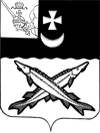 КОНТРОЛЬНО-СЧЕТНАЯ КОМИССИЯ БЕЛОЗЕРСКОГО МУНИЦИПАЛЬНОГО РАЙОНА161200, Вологодская область, г. Белозерск, ул. Фрунзе, д.35, оф.32тел. (81756)  2-32-54,  факс (81756) 2-32-54,   e-mail: krk@belozer.ruЗаключениена проект решения Совета городского поселения «Город Белозерск» о внесении изменений в решение Совета городского поселения «Город Белозерск» от 24.12.2021 № 68 «О бюджете  городского поселения «Город Белозерск» на 2022 год  и плановый период 2023 и 2024 годов»от 30 августа 2022 года       	Экспертиза проекта решения проведена на основании  пункта 9.1 статьи 9 Положения о контрольно-счетной комиссии Белозерского муниципального района, утвержденного решением Представительного Собрания Белозерского муниципального района от 18.01.2022 № 1, пункта 1.4 плана работы контрольно-счетной комиссии Белозерского муниципального района на 2022 год.Предмет финансово-экономической экспертизы: проект  решения Совета городского поселения «Город Белозерск» о внесении изменений в решение Совета городского «Город Белозерск» от 24.12.2021 №  68 «О бюджете городского поселения «Город Белозерск» на 2022 год и плановый период 2023 и 2024 годов».Цель экспертизы: определение достоверности и обоснованности показателей вносимых изменений в решение Совета городского поселения «Город Белозерск» от 24.12.2021 № 68 «О бюджете « городского поселения «Город Белозерск» на 2022 год и плановый период 2023 и 2024 годов». 	Сроки проведения: 30.08.2022 Для заключения были представлены следующие документы:проект решения Совета городского поселения «Город Белозерск» «О внесении изменений в решение Совета городского поселения «Город  Белозерск» от 24.12.2021 № 68;копия листа согласования проекта с результатами согласования;пояснительная записка финансового управления Белозерского муниципального района;проект постановления администрации городского поселения о внесении изменений в муниципальную программу «Формирование современной городской среды на территории городского поселения «Город Белозерск» на 2018-2024 годы»;проект постановления администрации городского поселения о внесении изменений в муниципальную программу «Комплексное развитие систем транспортной инфраструктуры городского поселения «Город Белозерск» на 2019-2024 годы»;копия письма Департамента строительства Вологодской области от 17.08.2022 № 12-7007/22).    В ходе проведения  экспертизы проекта решения установлено:1.Проектом решения изменения в  основные характеристики бюджета городского поселения  «Город Белозерск»  на 2022-2024 годы не вносятся.2. Проектом решения предлагается изложить пункт 11 в новой редакции, уточнив объем Дорожного фонда городского поселения «Город Белозерск» на 2022 год в размере 63 714,8 тыс. рублей, что больше ранее утвержденного объема  на 5 500,0тыс. рублей. Изменения в плановые показатели 2023 года и 2024 года не вносятся.Проектом решения предлагается внести изменения в 5 приложения из 9 утвержденных, изложив их в новой редакции.3. Приложения 3,4,5 касающиеся расходной части бюджета, предлагается изложить в новой редакции с учетом корректировок, выполненных главным распорядителем бюджетных средств.  Предлагаемые изменения по разделам, подразделам бюджетной классификации представлены в таблице:Таблица № 1                                                                                                                                тыс. рублей	Проектом решения предлагается  сократить объем бюджетных ассигнований по подразделу 0503 «Благоустройство» на 5 500,0 тыс. рублей и увеличить по подразделу 0409 «Дорожное хозяйство (дорожные фонды)» на ремонт автомобильных дорог.Предлагаемые изменения в разрезе целевых статей расходов представлены в таблице:Таблица № 2                                                                                                                                тыс. рублей	4. Приложение 6 «Распределение средств на реализацию муниципальных программ на 2022 год и плановый период 2023-2024 годы» предлагается изложить в новой редакции с учетом следующих изменений:Проектом решения предусмотрено увеличение общего объема средств на реализацию муниципальных программ на 649,8 тыс. рублей. С учетом вносимых поправок, объем расходов по муниципальным программам составит:  Таблица № 3                                                                                                                                тыс. рублей	Проектом решения предусмотрено:1)Сокращение  объема бюджетных ассигнований в размере 5 500,0 тыс. рублей по муниципальной программе «Формирование современной городской среды на территории муниципального образования «Город Белозерск» на 2018-2024 годы»:мероприятия по благоустройству участка для строительства многоквартирных домов в сумме 5 500,0 тыс. рублей.2)Увеличение объема бюджетных ассигнований в размере 5 500,0 тыс. рублей по муниципальной программе ««Комплексное развитие систем транспортной инфраструктуры ГП «Город Белозерск» Белозерского муниципального района Вологодской области на 2019-2024 годы»мероприятие по ремонту автомобильных дорог.Данное  перераспределение бюджетных ассигнований произведено в связи со сложившейся экономией средств, выделенных на подведение электрических сетей к границам участка, предназначенного для строительства многоквартирных домов в рамках реализации программы переселения граждан из аварийного жилого фонда и необходимостью использовать данную экономию на ремонт участка дороги, ведущего к участку строительства (письмо Департамента строительства Вологодской области от 17.08.2022 № 12-7007/22). 5. Приложение 8 «Объем доходов и распределение бюджетных ассигнований Дорожного фонда городского поселения  «Город Белозерск на 2022 и плановый период 2023-2024 годов» предлагается изложить в новой редакции с учетом следующих изменений:Проектом решения предусмотрено увеличение  общего объема бюджетных ассигнований  Дорожного фонда  на 5 500,0 тыс. рублей за счет дотации бюджету городского поселения на поддержку мер по обеспечению сбалансированности бюджетов.В нарушение приказа Министерства финансов Российской Федерации от 06.06.2019 № 85н «О порядке формирования и применения кодов бюджетной классификации Российской Федерации, их структуре и принципах назначения», приказа Министерства финансов Российской Федерации от 08.06.2021 № 75н «Об утверждении кодов (перечней кодов) бюджетной классификации Российской Федерации на 2022 год (на 2022 год и на плановый период 2023 и 2024 годов)»  дотации бюджету городского поселения на поддержку мер по обеспечению сбалансированности бюджетов в сумме 5 500,0 тыс. рублей отражены в данном приложении по строке «Налоговые и неналоговые доходы» КБК 000 1 0000000 00 0000 00, тогда как следовало отразить по строке «Дотации бюджетам городских поселений на поддержку мер по обеспечению сбалансированности бюджетов КБК156 2 02 15002 13 0000 150.Таким образом, нарушен порядок применения бюджетной классификации Российской Федерации.Вывод:1.Представленный проект решения Совета городского поселения «Город  Белозерск» о внесении изменений в решение Совета городского поселения «Город Белозерск» от 24.12.2021 № 68 «О бюджете городского поселения «Город Белозерск» на 2022 год и плановый период 2023 и 2024 годов» разработан в соответствии с  бюджетным законодательством, Положением о бюджетном процессе в городском поселении «Город Белозерск» и рекомендован к принятию с учетом предложений контрольно-счетной комиссии района.Предложения:1.Внести в приложение 8  «Объем доходов и распределение бюджетных ассигнований Дорожного фонда городского поселения  «Город Белозерск на 2022 и плановый период 2023-2024 годов» следующие изменения:исключить из строки «Налоговые и неналоговые доходы» раздела «Доходы»  КБК 000 1 0000000 00 0000 000 сумму 5 500,0 тыс. рублей.дополнить раздел «Доходы» строкой « Дотации бюджетам городских поселений на поддержку мер по обеспечению сбалансированности бюджетов» КБК 156 2 02 15002 13 0000 150.Отразить сумму 5 500,00 рублей в разделе «Доходы» по строке  « Дотации бюджетам городских поселений на поддержку мер по обеспечению сбалансированности бюджетов» КБК 156 2 02 15002 13 0000 150.Председатель контрольно-счетной комиссии района                                            Н.С.Фредериксен               	                   НаименованиеРазделПодразделУтверждено по бюджетуна 2022 год(решение от 15.08.2022 № 38)ПоправкиУточненный бюджет на 2022 год(проект решения)123456Общегосударственные  вопросы010010 582,90,010 582,9Функционирование исполнительных органов муниципальных образований01046 839,00,06 839,0Обеспечение деятельности финансовых, налоговых и таможенных  органов и органов финансового (финансово-бюджетного) надзора010693,50,093,5Резервные фонды0111100,00,0100,0Другие общегосударственные вопросы01133 550,40,03 550,4Национальная оборона0200536,30,0536,3Мобилизационная и вневойсковая подготовка0203536,30,0536,3Национальная  безопасность и правоохранительная деятельность0300100,00,0100,0Защита населения и территорий от  чрезвычайных ситуаций природного и техногенного характера, пожарная безопасность0310100,00,0100,0Национальная экономика040058 214,8+5 500,063 714,8Дорожное хозяйство (дорожные фонды)040958 214,8+5 500,063 714,8Жилищно-коммунальное хозяйство050090 478,6-5 500,084 978,6Жилищное хозяйство 0501982,40,0982,4Коммунальное хозяйство050242 747,50,042 747,5Благоустройство050339 734,7-5 500,034 234,7Другие вопросы в области жилищно-коммунального хозяйства05057 014,00,07 014,0Образование070025,30,025,3Молодежная политика070725,30,025,3Социальная политика1000471,70,0471,7Пенсионное обеспечение1001319,70,0319,7Социальное обеспечение населения1003117,00,0117,0Другие вопросы в области социальной политики100635,00,035,0Средства массовой информации1200190,00,0190,0Периодическая печать и издательства1202190,00,0190,0ВСЕГО РАСХОДОВ160 599,60,0160 599,6КФСРКВСРКЦСРКВРПоправки2022 годОснование 12345604091563900520300240+5500,0Расходы на обеспечение функций муниципальных органов05031562501023050240-5500,0Расходы на уличное освещениеИТОГОИТОГОИТОГОИТОГО0,0НаименованиеРПУтверждено по бюджету на 2022 год(решение от 15.08.2022 № 38)Поправки(+;-)Уточненный бюджет на 2022 год(проект решения)Основание1234567Муниципальная программа «Формирование современной городской среды на территории муниципального образования «Город Белозерск» на 2018-2024 годы050324 510,2-5 500,019 010,2Проект постановления администрации городского поселения о внесении изменений в ПрограммуМуниципальная программа «Комплексное развитие систем транспортной инфраструктуры ГП «Город Белозерск» Белозерского муниципального района Вологодской области на 2019-2024 годы»040958 214,8+5 500,063 714,8Проект постановления администрации городского поселения о внесении изменений в ПрограммуМуниципальная программа «Комплексное развитие систем коммунальной инфраструктуры в сфере водоснабжения и водоотведения муниципального образования «Город Белозерск» Белозерского муниципального района Вологодской области на 2019-2022 годы»050239 842,539 842,5Муниципальная программа «Обеспечение  первичных мер пожарной безопасности на территории ГП «Город Белозерск» Белозерского муниципального района Вологодской области на 2020-2024 годы»0310100,0100,0ВСЕГО РАСХОДОВ122 667,50,0122 667,5